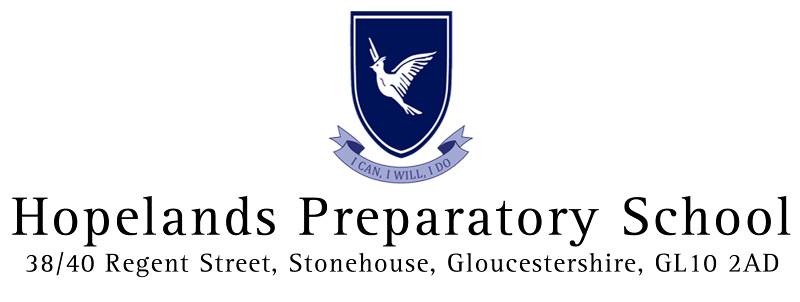 Job Description1.	Name:			2.	Post:			P/T French Teacher
				3.	Hours:	 		4 lessons per week plus 1 club 4.	Salary:			tbcReviewed: 		September 2019Relationships:The postholder is responsible to the Head for his teaching duties and responsibilities. The postholder interacts on a professional level with colleagues and seeks to establish and maintain productive relationships with them with the aim of improving the quality of teaching and learning in the school.  Main purpose of the job:Be responsible for the learning and achievement of all pupils in the class/es ensuring equality of opportunity for all Be responsible and accountable for achieving the highest possible standards in work and conductTreat pupils with dignity, building relationships rooted in mutual respect, and at all times observing proper boundaries appropriate to a teacher’s professional positionWork proactively and effectively in collaboration and partnership with learners, parents/carers, governors, other staff and external agencies in the best interests of pupilsAct within, the statutory frameworks, which set out their professional duties and responsibilities and in line with the duties outlined in the Staff Handbook and Teachers’ Standards (2012).Take responsibility for promoting and safeguarding the welfare of children and young people within the schoolDuties and responsibilities All teachers are required to carry out the duties of a schoolteacher as set out in the Staff Handbook. Teachers should also have due regard to the Teachers’ Standards (2012). Teachers’ performance will be assessed against the teacher standards part of the appraisal process as relevant to their role in the school.  Teachers are expected to be flexible and will occasionally be asked to swap/exchange duties outlined below to work in the best interests of the school.  8.1	TeachingDeliver the curriculum as relevant to the age and ability group/subject/s that you teachBe responsible for the preparation and development of teaching materials, teaching programmes and pastoral arrangements as appropriate Be accountable for the attainment, progress and outcomes of pupils’ you teachBe aware of pupils’ capabilities, their prior knowledge and plan teaching and differentiate appropriately to build on these, demonstrating knowledge and understanding of how pupils learnHave a clear understanding of the needs of all pupils, including those with special educational needs; gifted and talented; EAL; disabilities; and be able to use and evaluate distinctive teaching approaches to engage and support themDemonstrate an understanding of and take responsibility for promoting high standards of literacy including the correct use of spoken English (whatever your specialist subject)If teaching early reading, demonstrate a clear understanding of appropriate teaching strategies e.g. systematic synthetic phonics Use an appropriate range of observation, assessment, monitoring and recording strategies as a basis for setting challenging learning objectives for pupils of all backgrounds, abilities and dispositions, monitoring learners’ progress and levels of attainmentMake accurate and productive use of assessment to secure pupils’ progressGive pupils regular feedback, both orally and through accurate marking, and encourage pupils to respond to the feedback, reflect on progress, their emerging needs and to take a responsible and conscientious attitude to their own work and studyUse relevant data to monitor progress, set targets, and plan subsequent lessonsSet homework and plan other out-of-class activities to consolidate and extend the knowledge and understanding pupils have acquired as appropriateParticipate in arrangements for assessments 8.2	Behaviour and SafetyEstablish a safe, purposeful and stimulating environment for pupils, rooted in mutual respect and establish a framework for discipline with a range of strategies, using praise, sanctions and rewards consistently and fairlyManage classes effectively, using approaches which are appropriate to pupils’ needs in order to inspire, motivate and challenge pupils Maintain good relationships with pupils, exercise appropriate authority, and act decisively when necessaryBe a positive role model and demonstrate consistently the positive attitudes, values and behaviour, which are expected of pupilsHave high expectations of behaviour, promoting self-control and independence of all learnersSupervise playground and school care duties.  Full time teachers are expected to supervise a minimum of two playground duties and one school care duty per week. Be responsible for promoting and safeguarding the welfare of children and young people within the school, raising any concerns following school procedures as set out in the Staff Handbook under ‘Child Protection’8.3	Team working and collaborationParticipate in any relevant meetings/professional development opportunities at the school, which relate to the learners, curriculum or organisation of the school including pastoral arrangements and assembliesWork as a team member and identify opportunities for working with colleagues and sharing the development of effective practice with themContribute to the selection and professional development of other teachers and support staff including the induction and assessment of new teachersEnsure that colleagues working with you are appropriately involved in supporting learning and understand the roles they are expected to fulfil Take part as required in the review, development and management of the activities relating to the curriculum, organisation and pastoral functions of the schoolCover for absent colleagues 8.4	Fulfil wider professional responsibilities Work collaboratively with others to develop effective professional relationships Deploy support staff effectively as appropriateCommunicate effectively with parents/carers with regard to pupils’ achievements and well-being using school systems/processes as appropriateCommunicate and co-operate with relevant external bodiesMake a positive contribution to the wider life and ethos of the school8.5	AdministrationRegister the attendance of and supervise learners, before, during or after school sessions as appropriateParticipate in and carry out any administrative and organisational tasks within the remit of the Staff Handbook8.6	Extra-curricular Participate in and organise extracurricular activities such as clubs, outings, productions, concerts, social activities and sporting events.  Full time teachers are expected to offer two extracurricular clubs per week.8.7	Professional developmentRegularly review the effectiveness of your teaching and assessment procedures and its impact on pupils’ progress, attainment and well-being, refining your approaches where necessary responding to advice and feedback from colleaguesBe responsible for improving your teaching through participating fully in training and development opportunities identified by the school or as developed as an outcome of your appraisal 8.7	Other To have professional regard for the ethos, policies and practices of the school and maintain high standards in your own attendance and punctualityPerform any reasonable duties as requested by the headteacher8.8	Duties more specific to your role as a part time teacherAs a part time teacher, you will be required to carry out a proportion of the duties of a full-time teacher.  More specifically these will be:One extracurricular activityHealth and Safety: Under the Health and Sety at Work Act 1974 and subsequent legislation the school is obliged to provide The Teacher with a workplace and working conditions which, so far as is reasonably practicable, are se and without risk to health. The Teacher is required, by health and sety legislation, to take reasonable care for his/her own health and sety and the health and sety of others. The teacher will: Ensure the wellbeing of the children in their careOperate safely within the workplace and maintain a high standard of practiceCarry out risk assessments, as requiredFollow the school’s health and safety policy and ask for advice from the Head or Bursar where unsureStaff Handbook and Policies:A copy of the Staff Handbook is available from the staff portal.  A copy is also kept in the staff room for reference.  Members of staff are required to read the Staff Handbook and be familiar with the policies and procedures contained in it.  You must communicate with the Head or Bursar if you are uncertain about any of the school’s policies or procedures.Note:This job description is not your contract of employment or any part of it. It has been prepared only for the purpose of school organisation and may change either as your contract changes or as the organisation of the school is changed.  It will be reviewed regularly and may be subject to modification after consultation and with your agreement.  Nothing will be changed without consultation.Signature of post holder:Date:      /        /Signature of headteacher:Date:      /        /